Year 5 Mindfulness – wc 11.05.20I hope you are enjoying your mindfulness activities. This week I thought it would be nice to do some mindfulness breathing.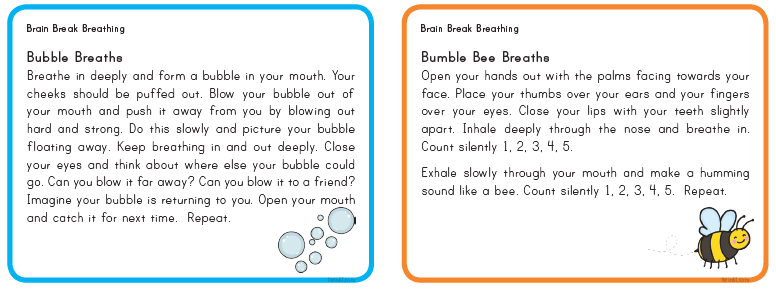 Don’t forget to send us pictures and updates to admin@moorside-pri.n-yorks.sch.uk or headteacher@moorside-pri.n-yorks.sch.uk Hope you enjoy these breathing exercises. 